Lakeshore Driftbusters     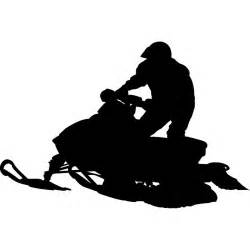 Newsletter
Scott Kolberg - President…….…………………………….………………………………………………980-6353
Kevin Kirsch –  Vice President……………………………………………………………………………377-1122
Larry Rietbrock –  Trailmaster……………………………………………………………………………645-5771
Anne Heim  –  Treasurer…………………………………………………………………………………….565-3225
Charlene Dewey –  Secretary…………………………………………………………………………….980-3009
Trail Directors  –  NE Jordan Liermann….905-0006   NW Dennis Grunewald….565-2346			 SW Duane Gumm….467-9447                   SE Ben Truttschel….946-3749
-Meeting at Laack’s Hall January 24, 2018-Attendance 18-President Scott Kolberg called the meeting to order.-Secretary Charlene Dewey read the minutes from the December meeting at the Haven Bar, minutes were approved.-Treasures report was read and approved.-Vice President Kevin Kirsch reported that we are working on a 5 year plan to start looking at up grading the groomer.-Trailmaster Larry Rietbrock nothing really new at this time, just waiting for snow.-Old Business… Brat Fry is coming up fast, we could use some volunteers to help with doing some Raffles, Food Server, and of course Desserts.-Food Severs…10:30-2:00…1:45-5:00…4:45-7:30. Please contact Tim Feldmann 920-980-4358.-Raffles…3:00-5:00…5:00-7:00 Please contact Kevin Kirsch 920-377-1122.- Please drop off Desserts on Saturday morning. An amendment to the Membership By-Laws will be voted on at the annual meeting in September 2018, now the membership dues are $25.00, with the new amendment it would be membership dues $25.00 until December 1st after December 1st it will be $35.00.-New Business…AWSC workshop March 23-25, 2018 in Green Bay at the Raddison if interested in attending the workshop contact Larry for more information 920-645-5771.Raffle winners… Larry Gumm, Plymouth Snowmobile races, Kaitlin Rietbrock Plymouth Snowmobile races meeting raffle winner Steve Schueren.-Landowners Dinner March 24, 2018 at Klemme’s Cocktails 6:00-7:00…Dinner 7:00-8:00pm, Social to follow…$25.00 per couple for club members includes free beer & soda, RSVP to Larry Rietbrock 920-645-5771 by March 14, 2018.Next meeting FEBURARY 28, 2018 at BUMMY’S HAUS… 7:00. A motion was made by Tim Feldmann 2nd by Justin Boedecker to adjourn the meeting, motion carried.Thank You Charlene